  ДЛЯ ЧЕГО НУЖЕН ЛОГОПЕД В ШКОЛЕ?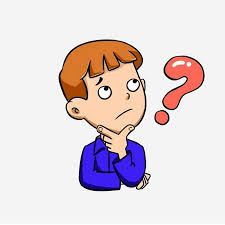 Логопедия — это наука о нарушениях речи, о методах их предупреждения, выявления и устранения средствами специального обучения и воспитания. Логопедия изучает причины, механизмы, симптоматику, течение, структуру нарушений речевой деятельности, систему коррекционного воздействия.Работа школьного логопеда существенно отличается от работы логопеда в детском саду и поликлинике. Школьный логопед занимается коррекцией не только устной, но и письменной речи, т.е. работает над специфическими (логопедическими) ошибками чтения и письма. Основные направления работы логопеда в школе — это коррекция нарушений чтения и письма, а также предупреждение этих нарушений. Нарушения чтения и письма (дислексия и дисграфия) являются самыми распространенными формами речевой патологии у младших школьников.Логопедическая работа — это не дополнительная образовательная услуга, это деятельность, которая параллельно с  образовательным процессом способствует более доступному и успешному его овладению определенными категориями учащихся. Именно это и делает работу школьного логопеда актуальной и востребованной.Для чего нужны занятия с логопедом?Логопед занимается не только звукопроизношением, но и  развитием у ребенка внимания, зрительного и слухового восприятия (узнавания и различения), памяти, мышления, обогащением словарного запаса, развитием общей и  мелкой моторики. Важной и неотъемлемой частью работы по устранению речевых нарушений у детей — является тесное взаимодействие логопеда и родителей. Логопед работает над развитием речи ребенка, выполняет артикуляционную гимнастику, показывает родителям правильность ее выполнения на себе или ребенке. Родители должны внимательно слушать рекомендации логопеда и  помогать детям в выполнении домашних заданий, если возникают трудности. Предпосылки успешного овладения письмом и чтением.Слуховая функцияЧеловек живёт в мире звуков, поэтому полноценный, тонко развитый слух играет в его жизни огромную роль. А в современном цивилизованном обществе роль полноценного слуха для человека не только не уменьшилась, а даже возросла. Многие родители недооценивают значение роли слуха в развитии у ребёнка полноценной речи. По этой причине они иногда беспечно относятся к возникающим у детей заболеваниям ушей, недолеченность которых в большинстве случаев приводит к потере или снижению слуха.      Но бывают нарушения слуха другого характера, которые родителям мало известны. Они заключаются в том, что нормально слышащий ребёнок не способен различать на слух акустически близкие звуки. Чаще всего бывает затруднена слуховая дифференциация следующих пар акустически или артикуляторно близких звуков:звонких - глухих (п-б, т-д, к-г, ф-в, с-з, ш-ж);мягких – твёрдых (б-бь, в-вь, г-гь, д-дь, з-зь, к-кь, л-ль, м-мь, н-нь, п-пь, р-рь, с-сь, т-ть, ф-фь, х-хь);свистящих – шипящих (с-ш, з-ж, ч-щ, ш-ч, ч-ц, ш-щ, с-ц, с-т, т-ц, щ-ть, ч-ть);сонорных согласных (л-р, ль-рь) и й.Звуковой анализ слов Для полноценного овладения чтением и письмом недостаточно умения дифференцировать звуки речи на слух, необходимо ещё научиться звуковому анализу и синтезу слов. Поэтому первоклассник должен безошибочно определять первый звук в слове, последний звук в слове, место определенного звука в слове (начало, середина, конец), последовательность звуков в слове (Какой первый звук, второй звук, третий звук в слове “мак”?), количество звуков в слове (Сколько всего звуков в слове «дом»?).Звукопроизношение Одним из важных звеньев становления речи у ребенка является овладение им правильным звукопроизношением. Первоклассник должен правильно произносить все звуки родного языка в словах, во фразовой речи. Он не должен пропускать звуки, искажать их, заменять другими.Если у ребенка наблюдается неправильное, искаженное, неточное, нечеткое произношение многих или отдельных звуков, то необходимо обратиться к логопеду, так как дефектное произношение может сказаться на успеваемости ребенка, как в начальной школе, так и в старших классах.Словарный запасРазвитие словарного запаса у детей находится в тесной связи от ближайшего речевого окружения, так как речь усваивается по подражанию.К школьному возрасту в словаре ребёнка должно насчитываться до 1500 – 2000 слов. Ребенок должен активно использовать в своей речи обобщающие слова, синонимы, антонимы, слова, относящиеся к различным частям речи.Грамматический стройК 7 годам ребенок должен уметь понимать грамматические конструкции, а также правильно образовывать слова, строить предложения.В период овладения грамматическими системами языка в речи ребёнка обычно имеются «возрастные» аграмматизмы (ошибки), например: окны, стулы, лобы, а не окна, стулья, лбы. До определённого возраста такие ошибки являются вполне оправданными (до 4 лет), так ребёнок познает эти формы. Однако сохранение их в речи ребёнка в 7 лет должно вызывать тревогу.Связная речьВесь процесс школьного обучения построен так, что он совершенно немыслим без свободного владения связной речью. Это и устные ответы на уроках, письменные изложения, сочинения и многое другое.К 7 годам ребенок должен быть достаточно активен в общении, уметь слушать и понимать речь, строить общение с учетом ситуации, входить в контакт с детьми и взрослыми, ясно и последовательно выражать свою мысль, пользоваться формами речевого этикета.Мелкая моторикаЧисто техническая сторона процесса письма невозможна без достаточно развитой тонкой ручной моторики. Слабость, неловкость неразвитость кисти руки, невозможность осуществления тонких дифференцированных движений не позволяют ученику выработать хороший подчерк, выдержать длительное напряжение мышц руки в процессе письма, успевать за темпом работы класса. Состояние тонкой ручной моторики оказывает большое влияние и на развитие у ребенка речевой функции в целом.Чем богаче и правильнее речь ребенка, тем шире его возможности, тем полноценнее взаимоотношения с детьми и взрослыми. И наоборот, неясная, плохо развитая речь ребенка весьма затрудняет его взаимоотношения со сверстниками, нередко откладывает отпечаток на характер ребенка, препятствует успешному обучению в школе.Удачных занятий и правильной речи! https://igraza.ru/logoped/442-logoped.html